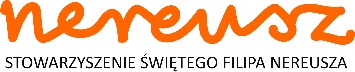 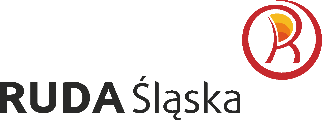 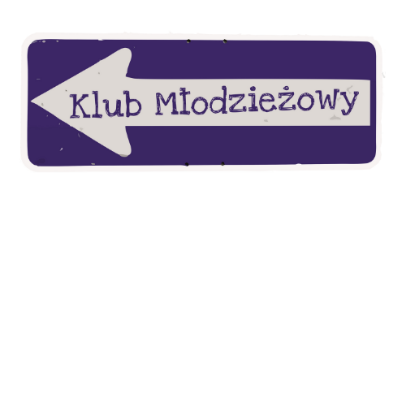 …………………………………..Imię i nazwisko rodzica/opiekuna…………………………………...Adres……………………………………Telefon kontaktowyZGODA RODZICA/OPIEKUNA PRAWNEGOWyrażam zgodę na uczestnictwo mojego dziecka/ podopiecznego                   ……………………..…………………………....................... (imię, nazwisko, data urodzenia) w VI edycji projektu Pozytywny Rudzki Przekaz, który odbędzie się 13 kwietnia 2024r. na sali widowiskowej Stowarzyszenia Świętego Filipa Nereusza przy  ul. Piastowskiej 25 w Rudzie Śląskiej. Organizatorem wydarzenia jest Klub Młodzieżowy Stowarzyszenia Świętego Filipa Nereusza.  Oświadczam także, że moje dziecko nie posiada przeciwwskazań zdrowotnych do wzięcia udziału w tego typu imprezie.Oświadczam, iż przed złożeniem powyższego oświadczenia zapoznałam/łem się 
z programem imprezy zawartym w Regulaminie.……………………….					….………………………………….Miejscowość, data					Podpis rodzica/opiekuna prawnegoOŚWIADCZENIE RODZICÓW / OPIEKUNÓW PRAWNYCHNiniejszym oświadczam, że w razie zagrożenia życia i zdrowia mojego dziecka (podopiecznego) …………………………………………………….., które wystąpi podczas trwania VI edycji projektu Pozytywny Rudzki Przekaz (13.04.2024r.) zgadzam się na jego leczenie szpitalne, zabiegi diagnostyczne, operacje. Numer PESEL dziecka………………………………………… …………………………………… Podpis rodziców /opiekunów  prawnych